§1402.  Debarment from state contracts1.  Definitions.  As used in this section, unless the context indicates otherwise, the following terms have the following meaning.A.  "Repeated violation" means a violation of any legal requirement under the United States Code, Title 29, Chapter 15, where a previous violation of the same requirement was found which involved a substantially similar hazard.  [PL 1999, c. 57, Pt. B, §6 (AMD).]B.  "Serious violation" means a violation where there is a substantial probability that death or serious physical harm could result from a condition which exists, or from one or more practices, means, methods, operations or processes which have been adopted or are in use, in that place of employment, unless the employer did not, and could not with the exercise of reasonable diligence, know of the presence of the violation.  [PL 1983, c. 486 (NEW).]C.  "Willful violation" means a violation committed intentionally or knowingly with an intentional disregard of, or plain indifference to, legal requirements under the United States Code, Title 29, Chapter 15.  [PL 1999, c. 57, Pt. B, §6 (AMD).][PL 1999, c. 57, Pt. B, §6 (AMD).]2.  Debarment.  The Department of Labor shall, after hearing, debar from participation in state contracts for 2 years any person, partnership, corporation or other public or private entity found to have committed a serious, willful violation or serious, repeated violations of a standard under the United States Occupational Safety and Health Act of 1970, United States Code, Title 29, Chapter 15, and either the time for filing an appeal of the determination of that violation has expired or the appeals process has been exhausted.[PL 1999, c. 57, Pt. B, §7 (AMD).]The department may make an exception to this section if the condition giving rise to the violation has been abated.  [PL 1983, c. 486 (NEW).]SECTION HISTORYPL 1983, c. 486 (NEW). PL 1999, c. 57, §§B6,7 (AMD). The State of Maine claims a copyright in its codified statutes. If you intend to republish this material, we require that you include the following disclaimer in your publication:All copyrights and other rights to statutory text are reserved by the State of Maine. The text included in this publication reflects changes made through the First Regular and First Special Session of the 131st Maine Legislature and is current through November 1. 2023
                    . The text is subject to change without notice. It is a version that has not been officially certified by the Secretary of State. Refer to the Maine Revised Statutes Annotated and supplements for certified text.
                The Office of the Revisor of Statutes also requests that you send us one copy of any statutory publication you may produce. Our goal is not to restrict publishing activity, but to keep track of who is publishing what, to identify any needless duplication and to preserve the State's copyright rights.PLEASE NOTE: The Revisor's Office cannot perform research for or provide legal advice or interpretation of Maine law to the public. If you need legal assistance, please contact a qualified attorney.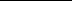 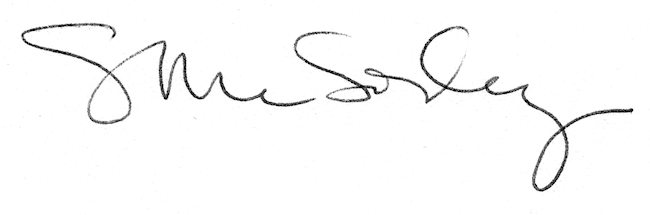 